Mid Calder Primary School Maths and Numeracy Curriculum Evening Evaluation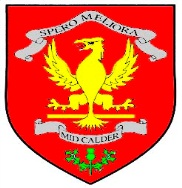 Thursday 25th February 2016This curriculum evening has developed my knowledge of learning and teaching within mental maths and number.I feel my child’s attitude to Maths has improved over this school session.I feel confident in supporting my child in their learning in Maths.I am fully aware of our school developments in Maths and our next steps.Different ways of teaching/helping mathsAbsolutely my daughter  now tries instead of giving upVery supportive, maths is probably one of the family strong subjectsCan see the improvements being made let’s keep up the good work!Very informative on the ways maths are taughtHuge improvement in both my children attitude to mathsThe evening has given me plenty of ideas of how to helpThank you very much, keep up the good workGreat presentation both in hall and classesMy child absolutely loves maths, favourite subjectFeeling more confident on how to support my child, great links to further informationVery impressed with plan/developments and already seeing the changeGood summary by teachersYes!Lots of useful websites and material!Informative information evening, thank youVery well presented and good explanation of the drive to achieveMy son is enthusiastic about maths and asking more questions to understand the math problems setThe strategies used are different than what I have learned, I rely on my son teaching meVery informative presentation before visiting classes, great to see all resources children use when visiting classesGood insight into how my child is learning and developing on the subjectNot yet, but I intend to help her progress through methods I’ve been shown tonightYes as said aboveLearned about the compensation and partitioning terms applied in the children's learning strategiesIt is nice to see maths in areas such as PEMy son’s attitude and desire towards learning maths has ‘dramatically improved’Learnt lots of good ideas regarding my role, games, ICT etcThese evening are productive to highlight and remind parents of what their children do and how we can help at homeMy child will ask questions and get me to answer them on what he has been learning in classMy son is far more aware of numbers and will ask relevant questions on the subjectNow that I am aware of learning techniques used I feel more comfortable in supporting my sonInformativeVery enthusiastic when doing maths homeworkI feel homework is well explainedReally helpful!Yes, he has certainly come on in mathsNow I will know where to look for extra support if neededYes!  Thank you.He's still wee (nursery) but loves numbers and we encourage talking about numbers/shape/time etc at homeYes- these evenings are great for more ideas tooOur daughter talks a lot about things/strategies she is learning about and then playing 'school' teaches her dolls etcRatings: 6 = Excellent:  5 = Very Good; 4 = Good; 3= Satisfactory 2= Weak; 1 = UnsatisfactoryRatings: 6 = Excellent:  5 = Very Good; 4 = Good; 3= Satisfactory 2= Weak; 1 = UnsatisfactoryRatings: 6 = Excellent:  5 = Very Good; 4 = Good; 3= Satisfactory 2= Weak; 1 = UnsatisfactoryRatings: 6 = Excellent:  5 = Very Good; 4 = Good; 3= Satisfactory 2= Weak; 1 = UnsatisfactoryThis curriculum evening has developed my knowledge of learning and teaching within mental maths and number.I feel my child’s attitude to Maths has improved over this school session.I feel confident in supporting my child in their learning in Maths.I am fully aware of our school developments in Maths and our next steps.Excellent  = 68%Very Good= 21%Good = 8%No rating = 3%Excellent  = 72%Very Good= 12.5%Good = 12.5%No rating = 3%  Excellent  = 56%Very Good= 23%Good = 9%Satisfactory = 9%No rating = 3%Excellent  = 65%Very Good= 19%Satisfactory  = 10%No rating = 6%